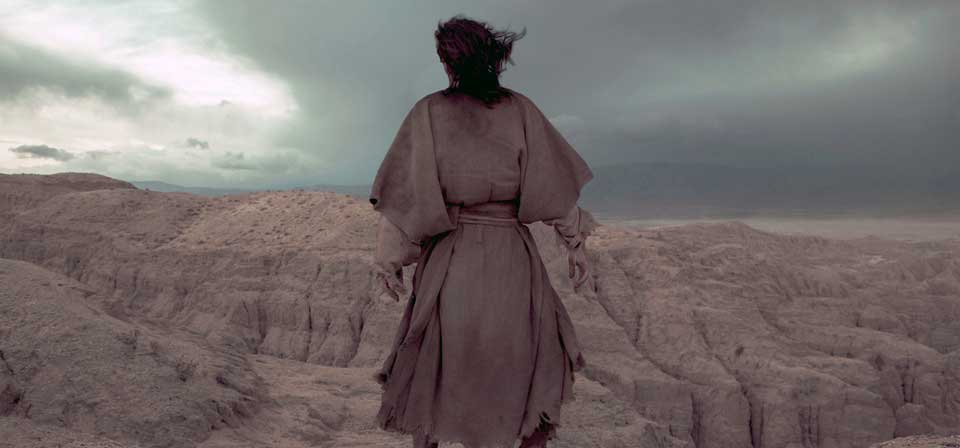 The Life of ChristDr. Rick Griffith, ThM, PhDJordan Evangelical Theological SeminaryVersion 23 (8 May 2024)ContentsThe Names of Jesus: The Context-Relevant Saviour	5One Solitary Life	7Why I Follow Jesus	8Outline of the Life of Christ	9Introduction §§ 1-2	10I. Introduction of the King §§ 3-27	10A. The Arrival of the King	10B. The Ambassador of the King	12C. The Approval of the King	13II. Authentication of the King  §§ 28-59	14A. The Acceptance of His Person	14B. The Authority of the King	15III. Controversy Over The King  §§ 60-73	21A. The Rejection of the Herald	21B. The Curse of the Cities of Galilee	21C. Reception by a Sinner	21D. Witness to the King	21E. Rejection of Christ and His Offer by the Leaders	21F. Request for a Sign by the Leaders	22G. Rejection of the Nation by Christ	22H. Revelation in View of Rejection	22I. Rejection in Nazareth	22J. Death of the Herald	23IV. Instruction of the Twelve By the King  §§ 74-97	24A. Feeding the Five Thousand	24B. Rejection of an Offer to Make Christ King	24C. Instruction Through the Storm	24D. Reception in Gennesaret	24E. Instruction Concerning the Bread of Life	24F. Instruction Concerning Defilement	24G. Reception in Tyre and Sidon	24H. Reception in Decapolis	24I. Rejection in Magadan	25J. Warning Against Rejection	25K. Confession of Peter	25L. Instruction Concerning His Death	25M. Instruction Concerning Discipleship	25N. Revelation of the Kingdom	25O. Instruction Concerning Elijah	25P. Instruction Concerning Dependence	25Q. Additional Instruction Concerning His Death	25R. Instruction Concerning Sonship	26S. Instruction Concerning Humility	26T. Instruction Concerning Pride	26U. Instruction Concerning Forgiveness	26V. Instruction Concerning Discipleship	26W. Challenge by His Brothers	26X. Journey to Jerusalem	26V. Opposition to the King  §§ 98-119	27A. Conflict At the Feast of Tabernacles	27B. Conflict Over the Law	27C. Conflict Over the Light	27D. Conflict Over His Person	28E. Conflict Over the Healing of the Blind Man	28F. Conflict Over the Shepherd	28G. Witness of the Seventy-two	28H. Conflict Over the Question of Eternal Life	28I. An Example of Fellowship	28J. Instruction in Prayer	28K. Conflict Over the Healing of the Dumb Man	28L. Conflict Over Pharisaic Ritualism	28M. Instruction of the Disciples	29N. Conflict at the Feast of Dedication	30VI. Preparation of the Disciples by the King §§ 120-137	31A. Withdrawal from Judea	31B. Instruction Concerning Entrance Into the Kingdom	31C. Instruction in a Pharisee's House	31D. Instruction Concerning Discipleship	31E. Instruction Concerning God's Attitude Toward Sinners	31F. Instruction Concerning Wealth	31G. Instruction Concerning Forgiveness	31H. Instruction Concerning Service	31I. The Raising of Lazarus	32J. Instruction Concerning Thankfulness	32K. Instruction Concerning His Coming	32L. Instruction Concerning Prayer	32M. Instruction Concerning Divorce	32N. Instruction Concerning Entrance Into the Kingdom	32O. Instruction Concerning Eternal Life	32P. Instruction Concerning His Death	33Q. Instruction Concerning Israel's Need	33R. Instruction Concerning the Kingdom Program	33VII. Official Presentation of the King §§ 138-149	34A. The Arrival in Bethany	34B. The Triumphal Entry	34C. The Authority of the King	34D. Invitations by the King	34E. Proof of the Authority of the King	34F. The King's Authority Challenged	34G. Challenge by the King	35H. Judgment by the King	35I. Instruction at the Treasury	35VIII. Preparation for the Death of the King  §§ 150-167	36A. Predictions by Christ	36B. Preparation for Christ's Death	37C. Precepts By Christ	38D. Prayer by Christ for Believers	40E. Prayer in the Garden	40IX. Rejection of the King  §§ 168-183	41A. The Arrest	41B. The Religious Trial	41C. The Civil Trial	41D. Procession to Calvary	42E. The Crucifixion	42F. The Burial of Christ	43G. The Sealing of the Tomb	43X. Resurrection of the King  §§ 184-198	44A. The Preparation by the Women	44B. The Opening of the Tomb	44C. The Visit of the Women	44D. The Report to the Disciples	44E. The Appearance to Mary	44F. The Appearance to the Women	44G. The Report of the Guard	44H. The Appearance to the Two on the Emmaus Road	44I. The Report of the Two to the Disciples	45J. The Appearance to Several Disciples	45K. The Appearance to the Eleven	45L. The Appearance to Seven Disciples	45M. The Commission to the Disciples	45N. The Final Commission	45O. The Ascension of Christ	45The Names of Jesus: The Context-Relevant SaviourRev. Dr. Rick GriffithFormer DMin Director & Assoc. Professor of Biblical Studies“Pray for Us” Newsletter, Singapore Bible College, Nov-Dec 2016, p. 2, editedWe all want to be current. No one desires to be out of date. Who seeks to use the oldest software possible? Doesn’t everyone like to be informed and in touch with the news and with other people?Sadly, the popular myth is that God is “dated” and “irrelevant.” Unbelieving humanity sees the Creator of the Universe as out of touch, needing to be “brought into the 21st century.” Nothing could be further from the truth. The most up-to-date one on our planet is God himself. Good thing. If he wasn’t involved and relevant, Earth would spin out of orbit (Col 1:17).This is the purpose of the Incarnation, God becoming a man in the person of the Lord Jesus Christ. Do you see this in this very designation: “Lord Jesus Christ”? Before reading on, can you explain the significance of these three terms: Lord, Jesus, and Christ? This designation appears 60 times in the New Testament, yet most Christians cannot put in their own words what the very name of their Savior means. Can you? Do it now before you read further.Many of us have three names, so we answer this way. “This is easy! Lord was his first name, Jesus was his middle name, and Christ was his last name!” If that was your answer, you better read on.LORDWhat do we mean when we say, “Jesus is Lord”?  The Greek word for “lord” is kurios, which refers to “1. one who is in charge by virtue of possession, owner” or “2. one who is in a position of authority, lord, master” (BDAG 577). Jesus as “Lord” means that he is in charge as the ultimate authority. His authority comes as the owner of this world and no position is higher than his as God.This got the early Christians into trouble. Rome recognized the emperor as the highest authority, and in the reigns of Caligula, Nero, and Domitian, loyal citizens worshipped the emperor as a god. However, believers in the lordship of Christ could worship no other god. As they recognized no higher authority, let us not forget that this same Jesus is indeed the highest authority of all. Don’t be fooled by his quiet entrance into our world with the weaknesses of a baby. He alone is Lord. JESUSWhat about the name “Jesus”? When announcing his soon birth to Joseph, the angel declared, “…you are to name him Jesus, for he will save his people from their sins” (Matt 1:21b). This verse confuses most of us. We know his name is Jesus, but we don’t see the connection to the next phrase, “for he will save…” Actually, the link is very direct. “Jesus” simply means “Saviour,” so the verse actually means, “…you are to name him Saviour, for he will save his people from their sins.” Now that makes sense. The name comes from Jeshua, which was a later form for Joshua (BDAG 472).  As Joshua delivered Israel from the enemies in Canaan, so Jesus delivers us from sin itself. Calling him “Jesus” points to his later atoning work on the cross where our sins were forgiven.CHRISTThe designation “Christ” is probably the most misunderstood term about our Saviour.  The Greek Christos means “1. fulfiller of Israelite expectation of a deliverer, the Anointed One, the Messiah, the Christ” and “2. the personal name ascribed to Jesus” (BDAG 1091). First-century Gentiles often confused Christos with the similar-sounding name Chrestos, which was simply a surname, but it means far more!So what does it mean that Jesus is the “Messiah,” or “Anointed One”? At their appointments in the OT, both priests and kings were anointed, yet here it means that Jesus is the Anointed King.  The magi saw this clearly since they sought the “king of the Jews” (Matt 2:2), and Herod confirmed that “Messiah” means “king” when he asked where the Messiah would be born (Matt 2:4).CONTEXT-RELEVANTOne core value of SBC is to be context relevant. We present the unchanging Lord Jesus Christ to our ever-changing world because no one is more relevant than him. How do we do this? We proclaim that he is the ultimate authority as God (Lord), yet took on humanity to save us from our sins (Jesus) and will rule over all (Christ). Worship him fully as Lord Jesus Christ.One Solitary LifeJames Allen Francis*He was a man born of a peasant woman. For the first thirty years of His life, He lived in obscurity, working as a carpenter's son.He never wrote a book. He never ran for political office. He never even went more than 200 miles from His hometown. He never did any of the things which are normally associated with greatness.During the last three years of His life, He became an itinerant preacher, roaming the land of His birth, healing the sick, and comforting the poor. At the end of these three years, the tide of public opinion turned against Him, and He was betrayed by a friend and arrested for disturbing the status quo. He went through six trials, each of which was a mockery of jurisprudence. The charge was blasphemy. He had claimed to be the Son of God.The Roman procurator was nervous. Never had he seen such quiet dignity, such intrepid courage, such noble majesty. He brought this now mutilated carpenter's son before the mob and hurled a challenge to them which has resounded across twenty centuries: he said: "Ecce homo!"-"Behold the man!" The crowd shouted, "Crucify him," and, cowardly washing his hands of the whole affair, Pilate turned Him over to be crucified. They beat Him, crushed a crown of thorns down upon His head, and then led Him outside the city walls and nailed Him to a cross.But the story does not end there. Three days later something happened that changed the entire course of human history-He emerged from the tomb in resurrection power.His greatness has never been paralleled. Though twenty centuries have come and gone, He is the cornerstone of history still today, the center of human progress. He still stands as the highest example of moral purity—the pinnacle of Divine Glory.We would be well within the mark if we said that all the armies which have ever marched, all the navies which have ever sailed, all the kings who have ever reigned, and all the parliaments which have ever sat, put together, have not influenced man's life on this earth as powerfully as that......One Solitary Life.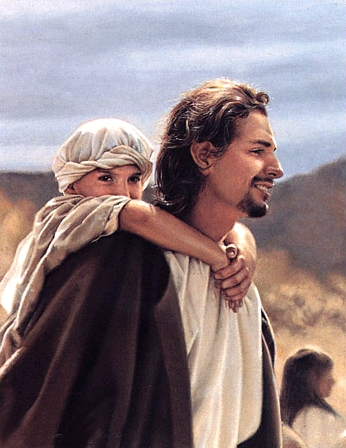 * A briefer version is at https://www.tullylish.com/education-4-life/85-reflectionsWhy I Follow JesusMichael Sprague (Capitol Commission)A lawyer asked me this basic question. If Jesus was ordinary, plain, and unimpressive in his physical appearance...why did big burly fisherman leave their nets and follow him and business sharks in the marketplace leave their cash registers to follow him? Great Question.My answer... Who is the real Jesus?Dorothy Sayers has said, “We have very efficiently pared the claws of the Lion of Judah, certified Him ‘meek and mild,’ and recommended Him as a fitting household pet for pale curates and pious old ladies.” But what if Jesus can’t be put in a box…tamed…or domesticated? When it comes to the real Jesus … no one is more surprising, baffling, rattling, frustrating, astonishing, and compelling.He was born some 20 centuries ago to an impoverished couple in an obscure part of the planet. He never traveled outside his region. He didn’t write a book. He didn’t have a home. The Romans didn’t consider him significant enough to record his execution in their records. Jesus stepped into a world with a rigid religious establishment, a pagan empire, and political parties of all stripes. Normally at odds with each other, these powers conspired to literally take Jesus out.Jesus had no political base. No army. No resources. No voting bloc. No motorcade or secret service. No spin. No swords. His only weapons were a serving towel, a blood-stained cross, an empty tomb, a bunch of scars, and a handful of insignificant ragamuffins who didn’t start out too hot but ended up out-praying, out-thinking, out-serving, and out-living everyone and turned the world upside down.Jesus befuddled everyone in not fighting but giving up his life. He didn’t get all bent out of shape every election cycle. He read God’s book more than the newspaper. He prayed more than he talked about praying. He built bridges rather than throw rocks. He blessed more than cursed. Love him or hate him… the truth is you can never be the same after an encounter with Jesus.Jesus had the nerve to hang out with the wrong crowd and sketchy people…the lost, the lame, the irreligious and misfits flocked to him. He blew people away by saying that tax collectors and prostitutes are entering the Kingdom of Heaven ahead of the religious leaders. Oh, how he could tick off powerful people and the respectable folks always seemed threatened by him. Jesus didn’t play by the rules… that is religious rules. In fact, he was the enemy of dead religion.His scandalous message is that the Shalom of God is available to every human being through him. Amazing Grace is available to all. He didn’t come to start a religion but to build a relationship. He offers the Grace Plan, not the Human Performance Plan. Jesus did for us what we could never do for ourselves. He is none other than the sin-substitute, the Savior, and the hope of mankind. His invitation is, “Follow me.” Wise men still seek him.I hope to inspire people of all backgrounds to consider, wonder, dialogue about, and know the person, life, and teaching of Jesus.Outline of the Life of Christ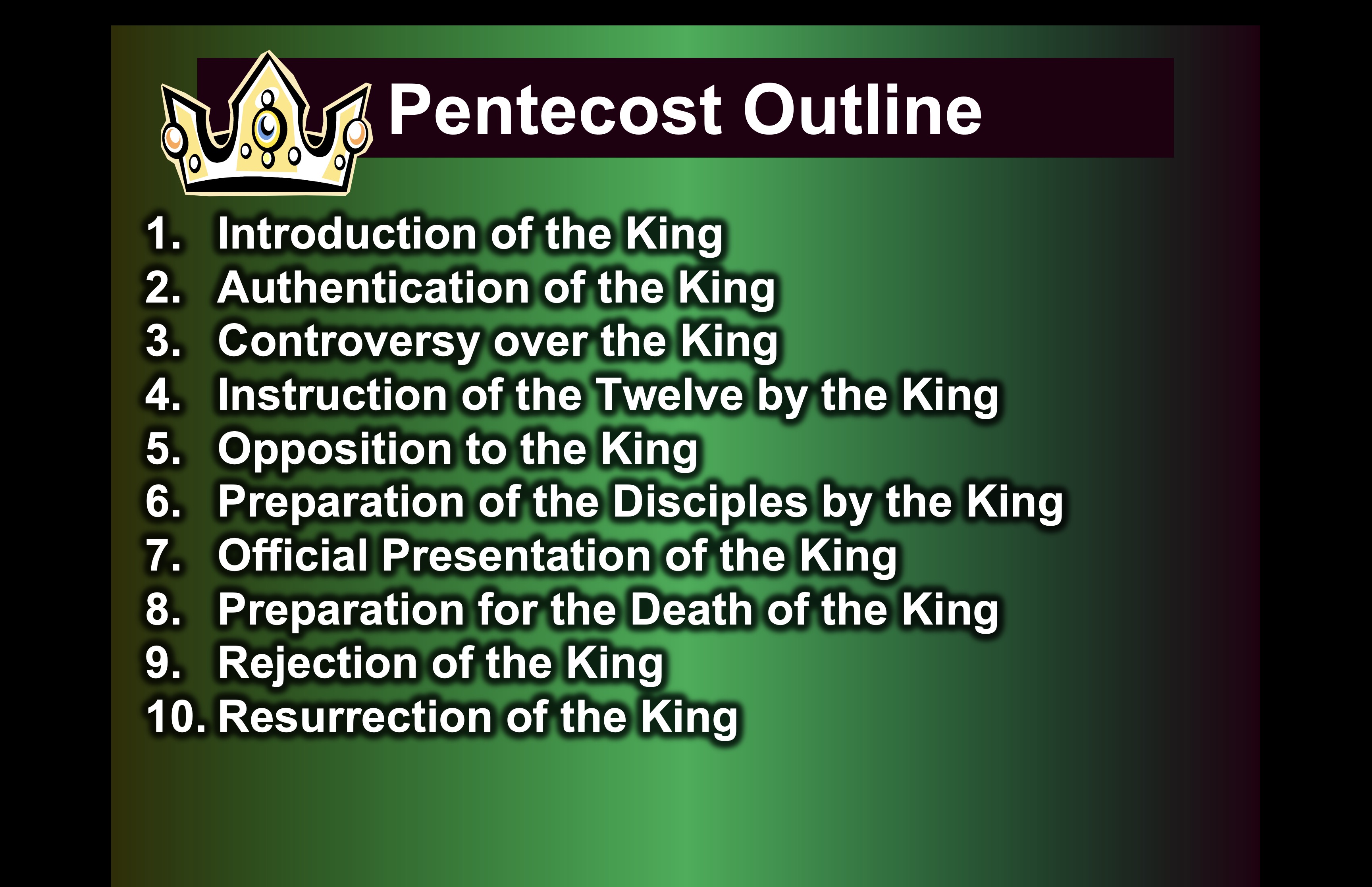 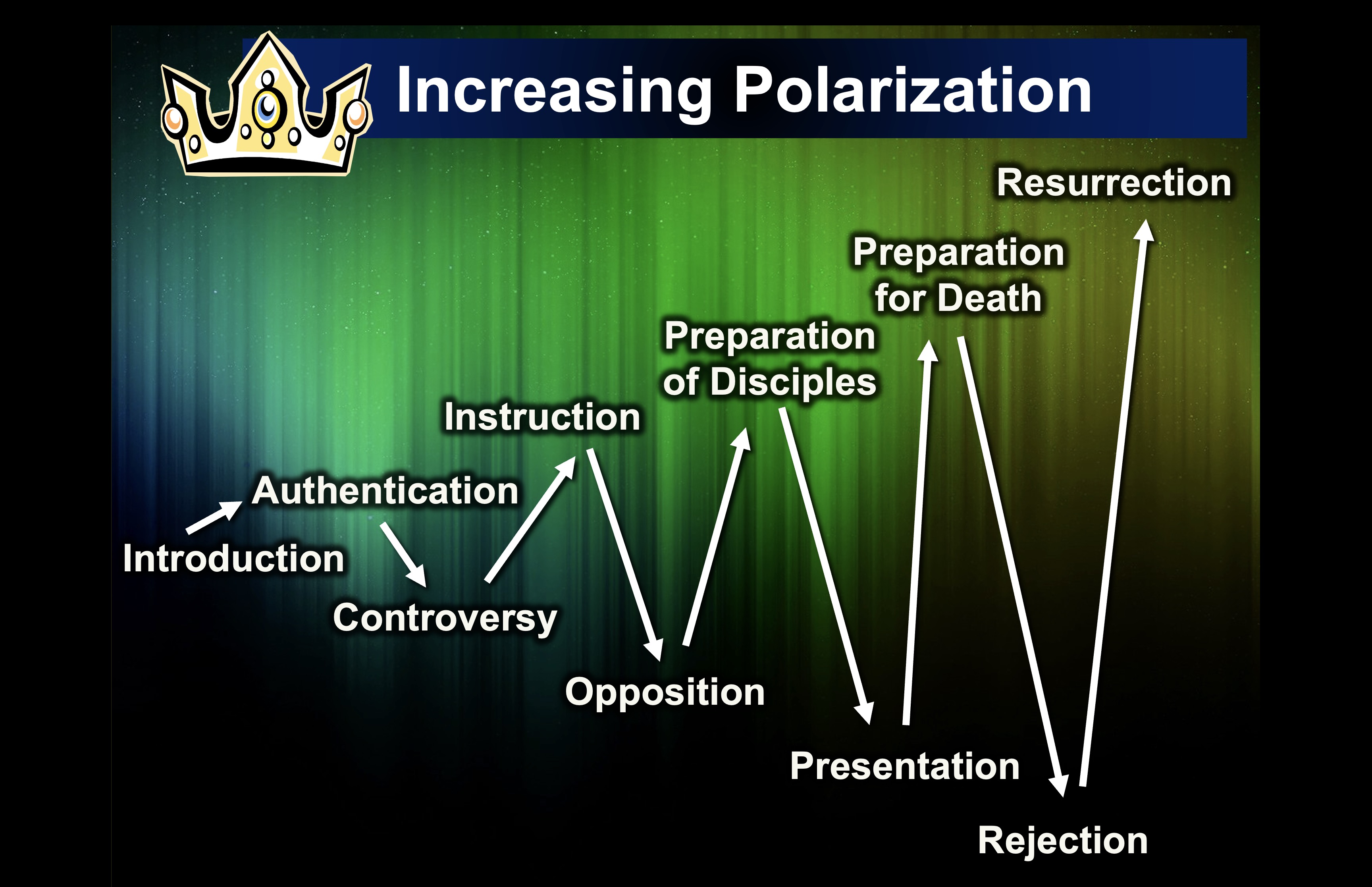 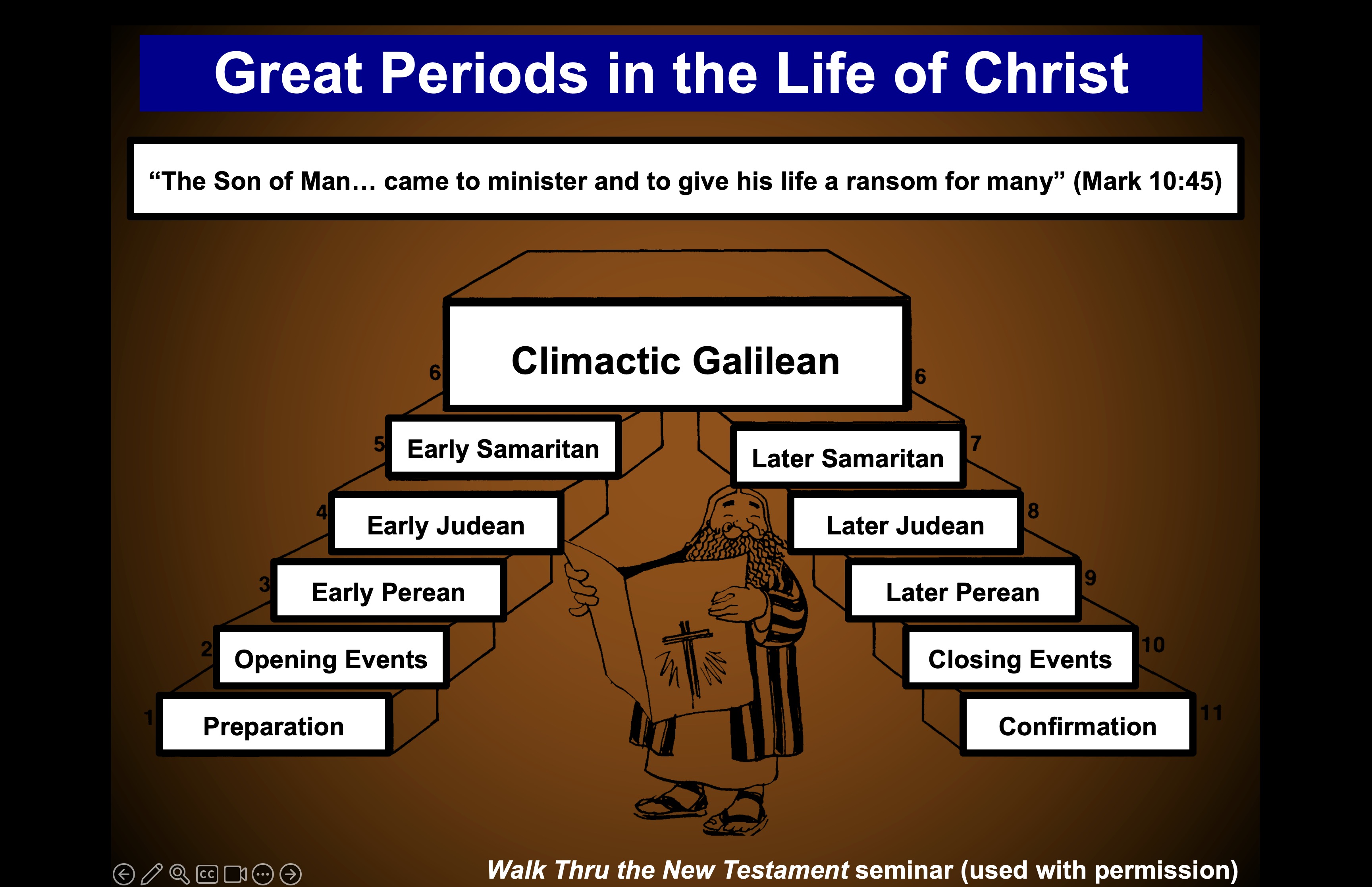 Outline of the Life of ChristBased on J. Dwight Pentecost, A Harmony of the Words and Works of Jesus Christ  (Grand Rapids: Zondervan, 1981)Introduction §§ 1-2The Gospel writers introduce the Person of Christ by emphasizing their sources and his deity to establish the validity of their claims A. The Source of Knowledge§ 1Luke 1:1-4Luke's account is carefully researched and authoritative so his readers can rely on what they have been taughtB. The Preexistence of Christ§ 2John 1:1-18Christ's relation to the Father, creation, men, and John shows Him God in the flesh and redeemer of believers despite Israel's rejectionI. Introduction of the King §§ 3-27The Messianic identity of Jesus Christ is proved in his arrival, John's testimony, and approvals at his baptism and temptationA. The Arrival of the King§§ 3-19His lineage, birth, infancy, and childhood show that Jesus is the Messiah of Israel1. His Ancestry§ 3Matthew 1:1-17; Luke 3:23b-38The genealogy of Jesus establishes his legal and physical right to the throne of David in fulfillment of the Davidic Covenant2. His Advent§§ 4-11The arrival of both John and Christ is announced and fulfilled to show through their births that Jesus is the promised Messiaha. The Annunciation of the Birth of John to Zechariah § 4Luke 1:5-25Gabriel tells Zechariah that his wife Elizabeth would miraculously give birth to John to set him apart as the forerunner of Messiahb. The Annunciation of the Birth of Jesus to Mary § 5Luke 1:26-38Gabriel tells the Virgin Mary that her conception by the Spirit would bear Jesus as Messiah and Godman without a fallen naturec. The Arrival of Mary in Judea § 6Luke 1:39-45Mary visits her cousin Elizabeth to confirm to them that God would fulfill the prophecies about the babies John and Jesusd. The Anthem of Mary § 7Luke 1:46-56Mary praises God for His grace in using a humble woman like her to bear the Messiah to fulfill the Abrahamic Covenante. The Advent of John  § 8Luke 1:57-80Zechariah prophesies after John's birth that God will use John in the desert (not the temple) to fulfill His covenants by the Messiahf. The Announcement of the Birth of Jesus to Joseph  § 9Matthew 1:18-25An angel convinces Joseph to marry Mary to bear the Messiah as a virgin so that Joseph serve as the faithful foster father of Jesusg. The Advent of Jesus   § 10Luke 2:1-7Jesus is born humbly in Bethlehem to prove His lineage from David, fulfill Micah 5:2, and die as the Messianic deity, pictured in His swaddling clothesh. The Announcement to the Shepherds § 11Luke 2:8-20God's angels recruit shepherds as His unlikely yet unprejudiced witnesses of the birth of Israel's Savior and Messianic Ruler in the coming kingdom3. His Infancy and Childhood  § 12-19Selected events from the infancy and childhood of Jesus affirm Jesus as the promised Messiaha. His Circumcision  § 12Luke 2:21Jesus is circumcised as a sign of the Abrahamic Covenant to make Him eligible to fulfill the promises that God gave to Abrahamb. His Presentation  § 13Luke 2:22-38Jesus is presented in the temple for Mary to obey the Law as ceremonially clean and to redeem Jesus from the Aaronic priesthoodc. His Infancy  §14-16The worship by the Magi, escape to Egypt, and escape to Nazareth all fulfill prophecies to confirm Jesus as Israel's Messiah	(1) In Bethlehem  § 14Matthew 2:1-12Gentiles worship Jesus as King of the Jews in Bethlehem to fulfill Micah 5:2 and show Him as eventual Sovereign Ruler over all nations	(2) In Egypt  § 15Matthew 2:13-18Joseph, Mary, and Jesus flee to Egypt to escape death by Herod to fulfill Hosea 11:1 and preserve Christ to redeem the world	(3) In Nazareth  § 16Matthew 2:19-23; Luke 2:39The family returns to Israel and chooses Nazareth (not Bethlehem) to fulfill prophecies of the Messiah's humble originsd. His Boyhood  § 17-19The early life of Christ shows that while He grew physically, intellectually, spiritually, and socially, He knew of His deity	(1) His growth  § 17Luke 2:40Jesus grows physically, intellectually, and spiritually, showing His training in the Scriptures from his youth in a godly home 	(2) His visit to Jerusalem  § 18Luke 2:41-50Jesus teaches Israel's leaders at age 12 not merely as a "son of the law" but as the Son of God who knew His deity and mission	(3) His development  § 19Luke 2:51-52During the 18 years of unrecorded events, Jesus grows mentally, physically, spiritually, and socially as a perfect and obedient manB. The Ambassador of the King§ 20-23John the Baptist precedes Jesus Christ to prepare Israel to receive Him as the long-awaited Messiah1. The Message to John§20Mark 1:1; Luke 3:1-2John receives a prophetic message from God in the desert to separate Israel for the Lord in preparation for the Messiah 2. The Message from John§ 21Matthew 3:1-6; Mark 1:2-6; Luke 3:3-6John preaches repentance for the forgiveness of sins and baptizes to prepare for the Messianic kingdom on earth ruled by Jesus3. The Explanation by John§ 22Matthew 3:7-10; Luke 3:7-14John warns of Israel’s judgment by Messiah to convince the Jewish leaders of their need for changed lives resulting from repentance4. The Promise by John§ 23Matthew 3:11-12; Mark 1:7-8; Luke 3:15-18John warns that the Messiah will give the Spirit to fulfill Joel 2:28 and Ezekiel 36:25-27 and judge Israel of all unfit for the kingdomC. The Approval of the King§§ 24-27The Father, Spirit, and John all testify through Christ's baptism, temptation, and herald, respectively, that Jesus is the Messiah1. At His Baptism§ 24Matthew 3:13-17; Mark 1:9-11; Luke 3:21-23aAt his baptism, the Father approves of Christ's person and messianic work through the designated forerunner, John the Baptist2. Through His Temptation§ 25Matthew 4:1-11; Mark 1:9-11; Luke 4:1-13At the temptation of Christ, the Spirit approves of Jesus as Messiah in that He could not be made to sin3. By His Herald§§ 26-27John testifies that he is the forerunner fulfilling Isaiah 40:3 to prepare Israel before Jesus begins His public ministrya. Testimony of John Before the Leaders  §26John 1:19-28John answers Israel's leaders that he is the forerunner of Messiah to fulfill Malachi 4:5 so they will accept Christ and His messageb. Testimony of John to Christ  § 27John 1:29-34John testifies that Jesus is Israel's Passover Lamb and the Son of God to prepare Israel before Jesus begins His public ministryII. Authentication of the King  §§ 28-59Jesus proves to be the Messiah in the initial acceptance of His person and His authority shown in His works and teachingA. The Acceptance of His Person§§ 28-36Christ is initially accepted in Judea, Samaria, and Galilee by His new disciples and by the multitudes1. The Belief of the First Disciples§ 28John 1:35-51Peter, Andrew, John, and Nathaniel confess faith in Christ's person, work, and office as Messiah of Israel2. The Belief Through the First Miracle§ 29John 2:1-11Jesus confirms John’s disciples and others by turning water into wine to reveal his glory as God's Son and the joy he gives to believers3. The Sojourn in Capernaum§ 30John 2:12Jesus further verifies the faith of His disciples in His Messianic identity in Capernaum before starting His first public ministry in Judea4. The Possession of the Temple§ 31John 2:13-22Jesus shows His Messianic authority in His zeal for the Temple, which He promises to authenticate in His death and resurrection5. Acceptance in Judea§ 32John 2:23–3:21Judeans accept Jesus, as does Nicodemus, who sees that Jesus reveals God and gives spiritual birth to enter the kingdom6. The Witness of John§ 33John 3:22-36John declares Christ’s superiority as a heavenly Revealer of the Father for people to have eternal life instead of God’s wrath7. The Withdrawal from Judea§ 34Matthew 4:12; Mark 1:14; Luke 3:19-20; John 4:1-4Christ transfers from Judea to Galilee to avoid potential conflict with John and premature death by the Pharisees8. The Acceptance in Samaria§ 35John 4:5-42Samaritans believe in Jesus as Messiah through a woman at the well who accepts His person and the eternal life He came to give9. The Acceptance in Galilee§ 36John 4:43-45Galileans welcome and honor Jesus as a Galilean after His Jerusalem Passover miracles, but He predicts their future rejectionB. The Authority of the King§§ 37-59Jesus substantiates His authority as Messiah through His miracles and teachings that authenticate Himself and His message1. Christ's Authority to Preach§ 37Matthew 4:17; Mark 1:15; Luke 4:14-15Christ preaches as a Spirit-appointed teacher and prophet the same repentance to enter the Messianic kingdom that John declared2. Christ's Authority Over Disease§ 38John 4:46-54Jesus shows His messianic authority by healing a royal official's son based on the official's faith in Christ's word alone3. Rejection in Nazareth§ 39Luke 4:16-30Jesus cites Isaiah 61:1-2 for His messianic authority to heal, including his hometown among Israel’s first apostates to reject Him4. Residence in Capernaum§ 40Matthew 4:13-16After rejection in Nazareth, Jesus moves to Capernaum to foreshadow His ministry to Gentiles after Israel rejects him as Messiah5. Christ's Authority Over Nature§ 41Matthew 4:18-22; Mark 1:16-20; Luke 5:1-11Christ confirms His authority over nature in a miraculous catch of fish, so four fishermen follow His authority instead of their father's6. Christ's Authority Over Demons§ 42Mark 1:21-28; Luke 4:31-37Christ shows his authority to expel a demon that knew Him as the Messiah, but He would not allow the testimony of demons7. Christ's Authority Over Sickness§ 43Matthew 8:14-17; Mark 1:29-34; Luke 4:38-41Christ heals Peter's mother-in-law and others to show his messianic authority over sickness but again rejects the witness of demons8. Christ's Authority to Preach§ 44Matthew 4:23-25; Mark 1:35-39; Luke 4:42-44Jesus heals many and preaches that God honored His covenant promises by sending Him, showing His ever-widening ministry9. Christ's Authority Over Defilement§ 45Matthew 8:2-4; Mark 1:40-45; Luke 5:12-16Jesus' healing of a leper shows His authority as Messiah for the Sanhedrin to consider Him when the leper presents himself in Jerusalem10. Christ's Authority to Forgive Sin§ 46Matthew 9:1-8; Mark 1:41-45; Luke 5:17-26Through healing the paralytic, Jesus maintains that as Messiah and God, He has the authority to forgive sin11. Christ's Authority Over Men§ 47Matthew 9:9-13; Mark 2:13-17; Luke 5:27-32Jesus calls Matthew from his tax-collector booth due to His Messianic authority over and His acceptance of all repentant sinners12. Christ's Authority Over Tradition§ 48Matthew 9:14-17; Mark 2:18-22; Luke 5:33-39Jesus declares that His disciples do not fast due to His authority as Messiah over tradition in a new system, contrary to the Pharisees13. Christ's Authority Over the Sabbath§§ 49-51Jesus shows that He is over the Sabbath by two healings and by defending his disciples with God's view of the Sabbatha. Through the Healing of the Paralytic  § 49John 5:1-47Jesus heals a paralytic to verify His authority over the Sabbath as Messiah (Son of Man) and deity (Son of God)b. Through the Controversy Over Grain  § 50Matthew 21:1-8; Mark 2:23-28; Luke 6:1-5Christ says His disciples may pick Sabbath grain by exceptions of necessity to show authority over it as God to be trustedc. Through Healing the Man With the Withered Hand  § 51Matthew 12:9-14; Mark 3:1-6; Luke 6:6-11Jesus shows his authority over the Sabbath by healing a withered hand to model doing good on it and reveal Pharisaical hypocrisy14. Christ's Authority to Heal§ 52Matthew 12:15-21; Mark 3:7-12Christ shows his authority to heal both Jews and Gentiles as Messiah with compassion, gentleness, and mercy to fulfill Isaiah 42:1-415. Commissioning of the Twelve§ 53Mark 3:13-19; Luke 6:12-16After a night in prayer, Christ chooses from among the disciples twelve apostles to be His authoritative representatives in His work16. Christ's Authority to Interpret the Law§§ 54-56Matthew 5:1–7:29; Luke 6:17-42Jesus' Sermon on the Mount shows God’s holiness in His subjects, His fulfilling the Law, and kingdom entrance in Jesus, not Phariseesa. The Subjects of the Kingdom  § 54Matthew 5:1-16; Luke 6:17-26Those entering Messiah's kingdom should show godly character beyond Pharisaical rites befitting the righteous kingdom Christ offered	(1) IntroductionMatthew 5:1-2; Luke 6:17-19Christ instructs his disciples on the righteousness expected of those in his kingdom while the crowd begins to gather	(2) The subjectsMatthew 5:3-16; Luke 6:20-26Christ describes the characteristics and influence of a righteous man to show the type of person blessed in the kingdom	      (a) Their characterMatthew 5:3-12; Luke 6:20-26The Beatitudes describe the holy traits of the righteous person based on Jesus to experience a blessed life	      (b) Their influenceMatthew 5:13-16A righteous person creates a thirst for God in others by revealing God's righteousness, exposing sin, and attracting them to the Lordb. The Relation of the King to the Law § 55Matthew 5:17–7:6; Luke 6:27-42Jesus fulfills the Law by replacing Pharisaic views and practices with kingdom entrance in Christ's righteousness rather than in the Law	(1) The FulfillerMatthew 5:17-20Christ fulfills all that the Law and prophets required, so Pharisaic righteousness cannot save as it misconstrues the Law's true intent	(2) Rejection of traditional interpretation of the lawMatthew 5:21-48Pharisees misinterpreted the Law, so it saved no one and neglected the second table of the law about proper conduct toward others		(a) MurderMatthew 5:21-26Exceeding Pharisaic righteousness preserves life and avoids the anger, hatred, and unreconciled relationships that lead to murder		(b) AdulteryMatthew 5:27-30Exceeding Pharisaic righteousness will be faithful to one's spouse but also remove lust and its causes that lead to adultery		(c) DivorceMatthew 5:31-32Exceeding Pharisaic righteousness avoids not only legal divorce but all divorce lest the divorcee commit adultery when she remarries		(d) OathsMatthew 5:33-37Exceeding Pharisaic righteousness avoids not only taking ambiguous oaths but also speaks so oath-taking is unnecessary		(e) RetaliationMatthew 5:38-42Exceeding Pharisaic righteousness not only avoids retaliation but also gives up rights in godliness		(f) LoveMatthew 5:43-48; Luke 6:27-30, 32-36Exceeding Pharisaic righteousness not only loves a neighbor who repays favors but loves his enemy who will never repay favors	(3)	Rejection of the Pharisaic practices of the lawMatthew 6:1–7:6; Luke 6:37-42Pharisees misinterpreted the Law, so they no one into the kingdom but only had hypocritical practices for show rather than true Godward righteousness		(a) AlmsgivingMatthew 6:1-4The Pharisaical practice of public almsgiving only showed piety rather than the love of God by meeting a need		(b) PrayerMatthew 6:5-15The Pharisaical practice of public prayer should be private prayer of worship, requests, confession, protection, and forgiveness		(c) FastingMatthew 6:16-18The Pharisaical practice of public fasting should be done privately before God to receive a reward only from Him		(d) Attitude toward wealthMatthew 6:19-24The Pharisaical practice of gaining riches as a sign of God's approval should be replaced with eternal investments that cannot be lost		(e) Lack of faithMatthew 6:25-34The Pharisaical practice of despising faith by greed should become trust in God to provide food and clothing as one seeks the kingdom		(f) JudgingMatthew 7:1-6; Luke 6:37-42The Pharisaical practice of judging others by one’s morals that assumed motives should not judge others until his own life is purec. Instruction to Those Who Would Enter the Kingdom § 56Matthew 7:7-29Despite the Pharisees' rejection, Jesus teaches God's ethics to those who want to experience a full life in His kingdom	(1) PrayerMatthew 7:7-11God answers persistent prayer as a Father who meets His children's needs, not due to endless repetitions like the Pharisees did	(2) True righteousnessMatthew 7:12; Luke 6:31, 43-45Treating others as one desires to be treated demonstrates true righteousness	(3) The way of accessMatthew 7:13-14Christ invites kingdom entrance through Him as the only way instead of the false, broad way of the Pharisees that brings destruction	(4) Warning to false teachersMatthew 7:15-23Pharisees are false prophets with godless lives whom God will judge for external piety without knowing Jesus for kingdom entrance	(5) The two foundationsMatthew 7:24–8:1; Luke 6:46-49Jesus contrasts trust in Pharisaism with faith in the King to show that one’s destiny is determined by their response to His message17. Recognition of Christ's Authority in Capernaum§ 57Matthew 8:5-13; Luke 7:1-10Jesus heals a centurion's servant at a distance to picture salvation extended to Gentiles in response to Israel's rejection18.  Recognition of Christ's Authority in Nain§ 58Luke 7:11-17Christ proves His authority over death by restoring life to the widow of Nain's son, once again proving that He is the Messiah19. Witness of the Twelve§ 59Matthew 9:35–11:1; Mark 6:6b-13; Luke 9:1-6Jesus delegates to 12 apostles His Messianic authority over demons, sickness, and disease so they can preach that the kingdom is nearIII. Controversy Over The King  §§ 60-73The Messianic identity of Jesus Christ is challenged and publicly opposed in preparation for His sacrifice for the nationA. The Rejection of the Herald§ 60Matthew 11:2-19; Luke 7:18-35The rejection of John by Israel's leaders is paralleled by the rising opposition to Christ and His offer of the kingdomB. The Curse of the Cities of Galilee§ 61Matthew 11:20-30Christ curses Galilean cities that saw his miracles but would not believe to show how Gentiles received him more than the Jews.1. Condemnation for UnbeliefMatthew 11:20-24Christ condemns the unbelieving Jewish area of Galilee with greater judgment than Gentiles who saw no signs2. Explanation of UnbeliefMatthew 11:25-27Galilean cities persist in unbelief because of Israel's spiritual blindness stemming from a history of willful rejection of God's revelation3. Invitation to BeliefMatthew 11:28-30Despite condemning them, Christ offers rest from the taxing submission to Pharisaical regulations by trusting in His personC. Reception by a Sinner§ 62Luke 7:36-50Christ reveals the self-righteous Pharisees when they hear Him forgive a repentant woman at Simon the Pharisee's homeD. Witness to the King§ 63 Luke 8:1-3Several believing women of financial means show in Christ through their witness and material support for His ministryE. Rejection of Christ and His Offer by the Leaders§ 64Matthew 12:22-37; Mark 3:20-30Jesus defends himself to Pharisees who attribute his exorcisms to Satan since Israel's destiny depended on their responseF. Request for a Sign by the Leaders§ 65Matthew 12:38-45Israel's leaders demand a miracle, so Christ reveals their rejection by promising to conquer death which Satan could never doG. Rejection of the Nation by Christ§ 66Matthew 12:46-50; Mark 3:31-35; Luke 8:19-21In response to rejection by Israel's leaders, Jesus sets aside Israel for a new form of the kingdom in the Interadvent ageH. Revelation in View of Rejection§§ 67-71Due to Israel's rejection, Christ reveals the nature of the kingdom in the present age in conjunction with displays of His power1. The Course of the Kingdom in the Present Age§ 67 Matthew 13:1-53; Mark 4:1-34; Luke 8:4-18Good and evil coexist in the Interadvent age as God’s Word starts small but reaches the world before judgment and the Millennium2. Power Over Nature§ 68Matthew 8:18, 23-27; Mark 4:35-41; Luke 8:22-25Jesus calms the Sea of Galilee as Lord over nature so His disciples would trust Him for everything until all creation submits to Him3. Power Over Demons§ 69Matthew 8:28-34; Mark 5:1-20; Luke 8:26-39As Israel's leaders oppose Him, Jesus proves His authority over Satan by showing authority over demons that controlled pigs4. Power Over Disease and Death§ 70Matthew 9:18-26; Mark 5:21-43; Luke 8:40-56Christ shows his messianic authority by healing an unclean woman and raising Jairus' daughter by touching and being touched\5. Power Over Blindness§ 71Matthew 9:27-34Two blind men healed by Jesus prove him as Messiah who can remove Israel's spiritual blindness if the nation believesI. Rejection in Nazareth§ 72Matthew 13:54-58; Mark 6:1-6aChrist's rejection in His hometown for not being taught by an accredited teacher shows spiritual blindness in these unbelieversJ. Death of the Herald § 73Matthew 14:1-12; Mark 6:14-29; Luke 9:7-9The ultimate rejection of Christ and His kingdom is foreshadowed in Herod's execution of John for righteousness' sakeIV. Instruction of the Twelve By the King  §§ 74-97Jesus switches from public ministry to teaching the apostles to continue His ministry since His rejection would soon end in deathA. Feeding the Five Thousand§ 74Matthew 14:13-21; Mark 6:30-44; Luke 9:10-17; John 6:1-13Christ feeds 5000 as the New Moses of Deut 18:15, teaching the believers sufficiency in Him and unbelievers their spiritual blindnessB. Rejection of an Offer to Make Christ King§ 75Matthew 14: 22-23; Mark 6:45-46; John 6:14-15Jesus refuses to rule over the 5000 in Galilee as the New Moses of Deuteronomy 18:15 must rule over all Israel, but the leaders disbelieveC. Instruction Through the Storm § 76Matthew 14:24-33; Mark 6:47-52; John 6:16-21Jesus rescues His disciples by walking on stormy water to teach them that they can trust Him to overcome obstacles by faithD. Reception in Gennesaret§ 77Matthew 14:34-36; Mark 6:53-56Christ teaches through physical healings that He can do the same in the spiritual realm if they trust Him in faithE. Instruction Concerning the Bread of Life§ 78John 6:22-71As the true bread from heaven, Jesus teaches that He came not to give physical bread but the new heavenly bread of eternal lifeF. Instruction Concerning Defilement § 79Matthew 15:1-20; Mark 7:1-23; John 7:1Christ teaches that defilement is internal to show that Pharisees violate the law with their traditions in the uncleanness of their heartG. Reception in Tyre and Sidon§ 80Matthew 15:21-28; Mark 7:24-30Jesus heals a Canaanite woman's demon-possessed daughter to teach individual Gentile salvation now before Israel repentsH. Reception in Decapolis§ 81Matthew 15:29-38; Mark 7:31–8:9aJesus heals deaf and dumb man and feeds 4000 Gentiles to teach His men to minister by His power to both Jews and GentilesI. Rejection in Magadan§ 82Matthew 15:39–16:4; Mark 8:9b-12Jesus refuses to give a sign to unbelieving religious leaders except His resurrection due to their unbelief, not due to a lack of signsJ. Warning Against Rejection§ 83Matthew 16:5-12; Mark 8:13-26Christ warns His disciples of the hypocrisy of the Pharisees and Herod that led to unbelief so they would not be hypocrites themselvesK. Confession of Peter§ 84Matthew 16:13-20; Mark 8:27-30; Luke 9:18-21Peter affirms Christ's deity, so Jesus reveals for the first time that the Twelve will declare what God said in a new organism, the ChurchL. Instruction Concerning His Death§ 85Matthew 16:21-23; Mark 8:31-33; Luke 9:22Peter opposes Christ's declaration that He would soon die and rise again because he did not see the need for His sacrifice for sinM. Instruction Concerning Discipleship§ 86Matthew 6:24-28; Mark 8:34–9:1; Luke 9:23-27A true disciple must submit not to the Pharisees but to Jesus since He would judge Israel and rule as MessiahN. Revelation of the Kingdom§ 87Matthew 17:1-8; Mark 9:2-8; Luke 9:28-36Three disciples see Christ’s glory to foretaste His reign at the Second Advent and prove Him as worthy of obedienceO. Instruction Concerning Elijah§ 88Matthew 17:9-13; Mark 9:9-13Elijah must precede the kingdom, but John the Baptist fulfilled Malachi's prophecy of his coming since sacrifice precedes gloryP. Instruction Concerning Dependence§ 89Matthew 17:14-21; Mark 9:14-29; Luke 9:37-43aThe inability of the disciples to exorcise a demon teaches them to depend on Jesus as He could deliver Israel if the nation believedQ. Additional Instruction Concerning His Death§ 90Matthew 17:22-23; Mark 9:30-32; Luke 9:43b-45Jesus predicts His death and resurrection again to teach that suffering must precede glory in the same Messiah, not two MessiahsR. Instruction Concerning Sonship§ 91Matthew 17:24-27Jesus has Peter pay their temple tax to avoid accusation despite His disciples being exempt since they are sons of the KingS. Instruction Concerning Humility§ 92Matthew 18:1-5; Mark 9:33-37; Luke 9:49-50After the disciples argue which of them is greatest in the kingdom, Jesus teaches them humility and dependence for true greatnessT. Instruction Concerning Pride§ 93Matthew 18:6-14; Mark 9:38-50; Luke 9:49-50Jesus rebukes his disciples’ pride over the inability of others to exorcise a demon to help them prize the humility that God valuesU. Instruction Concerning Forgiveness§ 94Matthew 18:15-35Christ teaches the disciples that they are to forgive both unconditionally and entirely in the same way God has forgiven themV. Instruction Concerning Discipleship§ 95Matthew 8:19-22; Luke 9:57-62Jesus teaches that discipleship costs dearly through three men who value comfort, a father's money, or family more than ChristW. Challenge by His Brothers§ 96John 7:2-9Jesus rejects His brothers' tainted counsel to reveal Himself in Jerusalem to keep God's timing for Him to be King and Passover LambX. Journey to Jerusalem§ 97Luke 9:51-56; John 7:10Jesus passes through unrepentant Samaria toward the opposition of Jerusalem's leaders that would end in His death and resurrectionV. Opposition to the King  §§ 98-119The Jewish leaders resist Jesus in many conflicts over his person and miracles as they question his authority as God.A. Conflict At the Feast of Tabernacles§ 98John 7:11-52Jesus defends His authority and person at the Feast of Tabernacles, giving the unbelieving Jews further motivation to kill Him1. Christ's Authority QuestionedJohn 7:11-15Jerusalem crowds wonder how Christ could teach with authority without rabbinic training to prepare for Him to reveal His true nature2. Christ's ExplanationJohn 7:16-24Christ tells the Pharisees to submit to his teaching as authoritative as was Moses since the Father (not rabbis) taught Jesus3. Christ's Person QuestionedJohn 7:25-27The crowds disbelieve Jesus is Messiah since the Pharisees do not arrest Him and since they assume he was born in Nazareth4. Christ's ExplanationJohn 7:28-30Christ claims that his origin is heaven (not Nazareth) and God is His Father (not Joseph) so that His identity is the Son of God5. ResponseJohn 7:31-36The response to Christ is that while some believe, the leaders commit even more to kill Him for blasphemy, even if He tries to escape6. Christ's InvitationJohn 7:37-52Jesus' use of the Feast's golden pitcher ceremony (= God giving water to Israel) shows that he can satisfy their spiritual thirstB. Conflict Over the Law§ 99John 7:53–8:11Jesus avoids a Pharisee trap by not judging an adulterous woman to judge the Law too stringent or accept their disdain for the LawC. Conflict Over the Light§ 100John 8:12-20The Pharisees reject Jesus as the Light of the World as witnessing of himself, so He says that Tabernacles and the Father testify of himD. Conflict Over His Person§ 101John 8:21-59Jesus claims to be Messiah and deity, and the Jewish leaders unsuccessful try to kill Him by stoning for blasphemyE. Conflict Over the Healing of the Blind Man§ 102John 9:1-41By healing a man born blind on the Sabbath, Christ authenticates His claim as Light to those in darkness and is worshipped as GodF. Conflict Over the Shepherd§ 103John 10:1-21Israel's remnant follows Jesus as the true, good, and obedient Shepherd, so He calls Pharisee followers from their false shepherdsG. Witness of the Seventy-two§ 104Luke 10: 1-24Christ sends 72 men to tell the crowds that He is Messiah who offers the kingdom to show debate about Him from the leaders and peopleH. Conflict Over the Question of Eternal Life§ 105Luke 10:25-37Christ tells the Good Samaritan parable to a self-justifying lawyer that he must help all in need to be rewarded kingdom blessingsI. An Example of Fellowship§ 106Luke 10:38-42Christ favors Mary's fellowship over Martha's service to show that occupation with Christ is more important than occupation for ChristJ. Instruction in Prayer§ 107Luke 11:1-13Jesus teaches persistence in praying to God who alone can meet our needs to exhort prayer for the Spirit after His departureK. Conflict Over the Healing of the Dumb Man§ 108Luke 11:14-36After claims of exorcism by Satan, Jesus says that God will judge Israel's unbelief, so it is worse than before John's ministryL. Conflict Over Pharisaic Ritualism§ 109Luke 11:37-54Christ claims that Pharisee traditions mislead from the Law's true intent so that He and the Pharisees cannot be reconciledM. Instruction of the Disciples§§ 110-118Christ teaches believers among the multitude about Pharisaic practices and the program of God given Israel's rejection1. Hypocrisy§110Luke 12:1-12The crowd should break with the hypocritical Pharisees to secure their eternal destiny by putting their faith in Him2. Covetousness§ 111Luke 12:13-34The Pharisees who trust in riches as proof of their acceptance before God stemmed from greed, so disciples should trust Jesus alone3. Watchfulness§ 112Luke 12:35-41The delay of the kingdom should motivate the disciples to prepare for His return to establish the kingdom4. Faithfulness§ 113Luke 12:42-48Those who are watchful must also be faithful since it will determine the degrees of both rewards and punishments5. The Effect of His Coming§ 114Luke 12:49-53At the return of Jesus, a judgment will bring division over the person of Christ, so the people should reject Pharisaism for Jesus6. The Signs of the Times§ 115Luke 12: 54-59People can interpret the weather but not the signs authenticating Jesus, so they must seek reconciliation with the Judge7. Concerning Repentance§ 116Luke 13:1-9The belief that tragedy only befalls sinners is false, so God will judge that entire generation unless they repent8. Concerning Israel's Need§ 117Luke 13:10-17Christ heals a crippled woman on the Sabbath to show Israel needs Him as Messiah and to show His blessings if the nation trusts Him9. Concerning the Kingdom Program§ 118Luke 13:18-21Despite unbelief, Jesus taught the kingdom's small start would grow quietly, pervasively, and irreversibly into a large, new formN. Conflict at the Feast of Dedication§ 119John 10:22-39Jesus shows that the Jews reject Him as the Messiah of God despite His words and works, not for lack of evidenceVI. Preparation of the Disciples by the King §§ 120-137 Christ ministers privately to the twelve disciples to prepare them for the ministries they will have after His departureA. Withdrawal from Judea§ 120John 10:40-42Christ withdraws from Judea to prevent premature death so he can instruct His disciples how to minister on His behalfB. Instruction Concerning Entrance Into the Kingdom§ 121Luke 13:22-35After Israel rejects Christ, He encourages the fearful to still enjoy the kingdom and prepares the apostles for future ministryC. Instruction in a Pharisee's House§ 122Luke 14:1-24Pharisees will miss the kingdom by trusting their descent from Abraham while "unworthy Jews" and Gentiles enter by faithD. Instruction Concerning Discipleship§ 123Luke 14:25-35Christ seeks disciples with Him as their highest priority, given Israel's rejection—not professing discipleship and later defectingE. Instruction Concerning God's Attitude Toward Sinners§ 124Luke 15:1-32Instead of hating sinners like the Pharisees, Jesus tells three parables of God's love to seek them out and rejoice in their repentanceF. Instruction Concerning Wealth§ 125Luke 16:1-31Invest in eternity as servants of God instead of temporal ventures like Pharisees who trust money as a basis for eternal securityG. Instruction Concerning Forgiveness§ 126Luke 17:1-6Disciples can hate the teachings of Pharisees without hating them, so they can come to Christ and forgive other believersH. Instruction Concerning Service§ 127Luke 17:7-10Christ reminded His disciples that service for Him is never fulfilled so they would see that obedience is their minimal dutyI. The Raising of Lazarus§ 128John 11:1-54Christ raises Lazarus from the dead to teach that resurrection and life are found only in Him, not in some program of God1. The Miracle of RestorationJohn 11:1-44Christ restores life to Lazarus to confirm the faith of those who had already believed in Him2. Conflict Over the MiracleJohn 11:45-54The miracle of Lazarus' restoration confirms the disciples' faith, adds new believers, and moves the religious leaders to plan His deathJ. Instruction Concerning Thankfulness§ 129Luke 17:11-19Thankfulness of a cleansed leper against nine others exhorts gratitude in the disciples against Israel’s rejection despite blessingsK. Instruction Concerning His Coming§ 130Luke 17:20-37Israel rejecting the kingdom and King would lead to His sudden return to judge Israel at the Second Advent to take away the unsavedL. Instruction Concerning Prayer§ 131Luke 18:1-14Pray for the millennial kingdom despite its political aspects being delayed and because God forgave sin in Jesus as the Lamb of GodM. Instruction Concerning Divorce§ 132Matthew 19:1-12; Mark 10:1-12Jesus prohibits divorce except for adultery, avoiding the Jewish divorce debate and slander of Herod's marrying his brother's wifeN. Instruction Concerning Entrance Into the Kingdom§ 133Matthew 19:13-15; Mark 10:13-16; Luke 18:15-17Jesus blesses little children to illustrate to the disciples that people need confidence and trust in Christ to enter the kingdomO. Instruction Concerning Eternal Life§ 134Matthew 19:16-20; 16; Mark 10:17-31; Luke 18:18-30One cannot enter a kingdom life through riches, so the Pharisee belief of material wealth showing God's approval is wrongP. Instruction Concerning His Death§ 135Matthew 20:17-28; Mark 10:32-45; Luke 18:31-34Christ tells of His coming death and resurrection to instruct His disciples on the importance of being servants instead of lordsQ. Instruction Concerning Israel's Need§ 136Matthew 20:29-34; Mark 10:46-52; Luke 18:35-43Jesus heals two blind men to show Israel's spiritual blindness and His ability to help the nation see if it would turn to Him in faithR. Instruction Concerning the Kingdom Program§ 137Luke 9:1-28The millennial kingdom is delayed, but eternal life is guaranteed for any individual trusting in His person1. A Lesson in Personal FaithLuke 19:1-10Christ accepts the corrupt but repentant Zacchaeus to show that He forgives anyone who places simple faith in Him2. Instruction Concerning the Delayed KingdomLuke 19:11-28The parable of the man of noble birth teaches the delay of the millennium until Christ returns at the Second Advent to judge IsraelVII. Official Presentation of the King §§ 138-149Jesus presents Himself to Israel as Messiah, but Jews reject His authority, and He declares judgment upon Israel for rejecting HimA. The Arrival in Bethany§ 138John 11:55–12:1, 9-11As Christ arrives in Bethany before Passover, Jewish leaders plan to kill Him and Lazarus to try to protect Israel from a Roman invasionB. The Triumphal Entry§ 139Matthew 21:1-11, 14-17; Mark 11:1-11; Luke 19:29-44; John 12:12-19Christ enters Jerusalem to officially present Himself to the nation as Messiah to fulfill the OT propheciesC. The Authority of the King§ 140Matthew 21:12-13, 18-19; Mark 11:12-18; Luke 19:45-48Jesus curses a fig tree to signify Israel's hypocritical profession of fruit for God and clears the temple to judge as the MessiahD. Invitations by the King§ 141John 12:20-50After Christ's death, all can believe in His death and resurrection as Gentiles will approach Him apart from IsraelE. Proof of the Authority of the King§ 142Matthew 21:20-22; Mark 11:19-25; Luke 21:37-38The fig tree that Christ cursed withers to show that His judgment on the nation would fall quickly and to call for faith in His personF. The King's Authority Challenged§§ 143-146Religious and political leaders challenge the messianic authority of Jesus to show their rejection of Him and His message1. By the Priests and Elders§ 143Matthew 21:23–22:14; Mark 11:27–12:12; Luke 20:1-19Jesus shows His authority through parables of Israel's rejection, bringing Gentile entrance despite centuries of divinely sent prophets2. By the Pharisees and Herodians§ 144Matthew 22:15-22; Mark 12:13-17; Luke 20:20-26Jesus teaches allegiance first to God but also to the Romans, thus not alienating him from Israel nor inciting rebellion against Rome3. By the Sadducees§ 145Matthew 22:23-33; Mark 12:18-27; Luke 20:27-40Jesus affirms the resurrection of patriarchs to take part in the Abrahamic promises to defeat  the disbelieving and cunning Sadducees4. By the Pharisees§ 146Matthew 22:34-40; Mark 12:28-34Jesus requires perfect love for both God and man to convince the Pharisees that one must instead receive His salvation by faithG. Challenge by the King§ 147Matthew 22:41-46; Mark 12:35-37; Luke 20:41-44Jesus shows from Psalm 110 that the Messiah is human as David's Son and God as David's Lord so the Pharisees would see that He was no son of hellH. Judgment by the King§ 148Matthew 21:1-39; Mark 12:38-40; Luke 20:45-47Christ denounces the Pharisees to show why God's judgment will fall on them and their hypocritical systemI. Instruction at the Treasury§ 149Mark 12:41-44; Luke 21:1-4Christ shames the hypocrisy of the Pharisees by the sacrificial giving of a poor widow to show her as the true disciple of the kingdomVIII. Preparation for the Death of the King  §§ 150-167Christ prepares for his death by predicting both Israel's future and his final days and giving precepts and prayersA. Predictions by Christ§ 150Matthew 24:1–25:46; Mark 13:1-37; Luke 21:5-36Christ foretells the events that will accompany his Second Advent so that Israel might know that he will appear as Judge1. The QuestionMatthew 24:1-3; Mark 13:1-4; Luke 21:5-7Jesus predicts the temple’s destruction after the disciples ask when it will be destroyed, and when Jesus will return to end the age2. The TribulationMatthew 24:4-26; Mark 13:5-23; Luke 21:8-26The 70th week of Daniel 9:27 will be a seven-year tribulation before Jesus returns so Israel should prepare for His coming and judgmentsa. The First HalfMatthew 24:4-8; Mark 13:5-8; Luke 21:8-11The signs of the first 3.5 years of the Tribulation forewarn Israel of the coming judgment at Christ's Second Adventb. The Second HalfMatthew 24:9-14; Mark 13:9-13; Luke 21:12-19The signs of the second 3.5 years of the Tribulation forewarn Israel of the coming judgment at Christ's Second Adventc. Repetition and ExplanationMatthew 24:15-26; Mark 13:14-23; Luke 21:20-26The Tribulation terror focuses on the Antichrist as the sign to forewarn Israel of the approaching Second Advent3. The Second AdventMatthew 24:27-30; Mark 13:24-27; Luke 21:27-28Jesus predicts that He will return to the earth in power and glory to rule the earth with believers as their destiny4. The Regathering of IsraelMatthew 24:31Jesus predicts Israel's supernatural restoration to its land after having been scattered by military invasions5. Parenthetical ExhortationsMatthew 24:32-51; Mark 13:28-37; Luke 21:29-36Jesus gives practical exhortations given His coming as Judge to stress further our need to be watchful, prepared, and faithfula. The Fig TreeMatthew 24:32-44; Mark 13:28-37; Luke 21:29-36A fig tree’s budding shows that Israel will see signs that Christ's judgment is imminent to be watchful and preparedb. The Faithful ServantMatthew 24:45-51The illustration of the faithful servant warns Israel to be faithful since the nation will not know when Christ will return6. Judgment on IsraelMatthew 25:1-30Two parables of judgment on living Israel prepare Jews for the Millennium by faith and predict Israel failing as a light to Gentilesa. The Ten VirginsMatthew 25:1-13The parable of the ten virgins teaches that only those prepared through faith in Jesus will enter the millennial feastb. TalentsMatthew 25:14-30The parable of the talents teaches that Jesus will judge living Israel for not being a light to the Gentiles7. Judgment on GentilesMatthew 25:31-46Jesus predicts judgment on living Gentiles based on their treatment of Israel to determine their entrance into the Millennial kingdomB. Preparation for Christ's Death§§ 151-160Various events follow their divinely prescribed order to prepare for the death of the Messiah as a sacrifice for the world's sin1. The Prediction of His Death§ 151Matthew 26:1-2; Mark 14:1a; Luke 22:1Christ predicts His death on Passover to show that He would fulfill prophecy as God's sacrificial Lamb on that very day2. The Plan of the Rulers§ 152Matthew 26:3-5; Mark 14:1b-2; Luke 22:2The Sanhedrin takes Caiaphas' advice to kill Jesus at some time other than during the feast to prevent a riot3. The Pouring of the Ointment§ 153Matthew 26:6-13; Mark 14:3-9; John 12:2-8Mary anoints Christ as King, but Jesus states that her anointing anticipated His upcoming death4. The Promise to Betray§ 154Matthew 26:14-16; Mark 14:10-11; Luke 22:3-6Judas agrees to betray Jesus to the Sanhedrin in His trial, showing his bitterness and disappointment with the Lord5. The Preparation of the Passover§ 155Matthew 26:17-19; Mark 14:12-16; Luke 22:7-13Jesus sends Peter and John to prepare the Passover supper so that they may fully obey the law's demands to observe the feast6. The Passover Observance§ 156Matthew 26:20; Mark 14:17; Luke 22:14-16, 24-30Jesus notes that the Passover will be fulfilled in the Millennium, so his disciples argue for their greatness based on their table positions7. The Provision of an Example§ 157John 13:1-20Christ loves the disciples as their servant by washing their feet to show that the one who rules must become one who serves8. The Prediction of Judas' Betrayal§ 158Matthew 26:21-25; Mark 14:18-21; Luke 22:21-23Christ predicts Judas' betrayal by passing the sop to offer forgiveness to Judas if he believes in Jesus9. The Prediction of Peter's Denial§ 159Matthew 26:31-35; Mark 14:27-31; Luke 22:31-38Jesus predicts Peter's denial and prays that the Twelve would all be restored after denying Him as Lord10. The Provision of a Memorial§ 160Matthew 26:26-30; Mark 14:22-26; Luke 22:17-20Jesus establishes memorials of His person in the cup and bread so that they would help His followers remember His sacrificial deathC. Precepts By Christ§§ 161-165John 13:31–16:33Christ's final teaching at the Last Supper prepares them for His departure and for their ministry apart from His bodily presence1. Prologue§ 161John 13:31-35Jesus commands His men to love each other with His same love to identify themselves to the world as His followers2. Problems§ 162John 13:36, 14:1-24Jesus promises His troubled disciples a new intimacy with the Trinity as He was the only way to God, who would soon be replaced by the Spirit3. Promises§ 163John 14:25-31Jesus would send the Spirit to teach what still did not make sense so the disciples could proclaim His words with His peace, not fear4. Instruction Concerning Their Present Experience§ 164John 15:1-16:4Jesus promises the Spirit to connect his followers to Him for ministry success and to prepare them for spiritual conflicta. Fruit bearingJohn 15:1-17Christ likens Himself a vine with disciples as connected branches as Christ-like character and ministry success are sourced in Himb. The Foe of the DisciplesJohn 15:18-16:4Christ warns of opposition from the world, even to death, for his followers to depend on the Spirit and prepare for spiritual conflict5. Instruction Concerning the Future§ 165John 16:5-33Jesus instructs on the future ministry of the Spirit, the resurrection, and His presence to empower for ministry, prayer, and peacea. The Ministry of the Holy SpiritJohn 16:5-15The coming of the Spirit depends upon His departure so that the Holy Spirit might indwell them for an effective ministryb. The Result of the ResurrectionJohn 16:16-28Jesus will be resurrected with great joy after his men grieve, but they will have unlimited access to the Father in prayer through Christc. ConclusionJohn 16:29-33Christ will not abandon the disciples, but they will know His peace as they wait for Him to fulfill His promise to overcome the worldD. Prayer by Christ for Believers§ 166John 17:1-26Christ prays for Himself, His disciples, and future believers so they can minister successfully on His behalf after He leaves1. His Prayer for Himself John 17:1-5Jesus prays for His resurrection and glorification, showing His subjection to God and confidence in God for His resurrection2. His Prayer for His DisciplesJohn 17:6-19Jesus prays for the protection and joy of his men and then ordains them for ministry to make the Father known to the world3. His Prayer for the Family of BelieversJohn 17:20-26Jesus prays for future believers to have unity, glorification, and love for one another to match the love of the Father for the SonE. Prayer in the Garden § 167Matthew 26:36-46; Mark 14:32-42; Luke 22:39-46; John 18:1Christ prays for the Father to accept His death as payment for the world's sins and to raise Him to fellowship with the Father for eternityIX. Rejection of the King  §§ 168-183Israel rejects the Messiah in His arrest, trials, procession to Calvary, crucifixion, burial, and sealing of the tomb to bear the world’s sinsA. The Arrest§ 168Matthew 26:47-56; Mark 14:43-52; Luke 22:47-53; John 18:2-12aChrist willingly allows His betrayal and arrest in Gethsemane, while remaining in complete control with authority over His adversariesB. The Religious Trial§§ 169-173The Jewish leaders illegally try Jesus on religious blasphemy that this unjust treatment would end at the cross as the sacrifice for sin1. The Examination before Annas§ 169John 18:12b-14, 19:23The deposed high priest Annas sends Jesus to Caiaphas to continue the religious trial after illegally evaluating His teaching2. Examination before Caiaphas§ 170Matthew 26:57, 59-68; Mark 14:53, 55-65; Luke 22:54a, 63-65; John 18:24The Sanhedrin illegally decrees Jesus must die for blasphemy before dawn to ratify their illegal partial court trial at Caiaphas’s home3. Denial by Peter§ 171Matthew 26:58, 69-75; Mark 14: 54, 66-72; Luke 22:54b-62; John 18:15-18, 25-27Peter thrice denies Jesus, thus proving Christ's prediction and his inadequacy apart from Jesus amidst His adversaries4. Condemnation by the Sanhedrin§ 172Matthew 27:1; Mark 15:1a; Luke 22:66-71The whole Sanhedrin illegally sentences Jesus to death for blasphemy before dawn to ratify their illegal partial court trial at Caiaphas’s home5. Death of Judas§ 173Matthew 27:3-10Judas's returned thirty coins and suicide give a burial plot for foreigners to fulfill  Zechariah (11:12-13) and Jeremiah (18:1-4; 19:1-3)C. The Civil Trial§§ 174-177Jews could not execute Jesus, so they get the Romans to try, mock, and sentence Jesus to crucifixion for the political charge of treason 1. Trial Before Pilate§ 174Matthew 27:2, 11-14; Mark 15:1b-5; Luke 23:1-5; John 18:28-38Pilate exonerates Jesus of ambiguous charges and tries to save Him from the cross as he deems his kingdom no threat to Rome2. Trial Before Herod§ 175Luke 23:6-12Pilate does not judge Jesus but sends Him to Galilee’s ruler Herod, who also declares Him innocent of treason3. Trial Before Pilate§ 176Matthew 27:15-26; Mark 15:6-15; Luke 23:13-25; John 18:39-19:1, 4-16aPilate exonerates Jesus of treason but approves his crucifixion instead of Barabbas due to fear of Rome and the crowd4. Mockery§ 177Matthew 27:27-30; Mark 15:16-19; John 19:2-3Roman soldiers mock Jesus as a king and repeatedly beat and spit on Him before leading Him to crucifixionD. Procession to Calvary§ 178Matthew 27:31-34; Mark 15:20-23; Luke 23:26-33; John 19:16b-17Christ’s inability to carry His cross to Calvary forces it upon Simon of Cyrene due to the guards severely beating JesusE. The Crucifixion§§ 179-181Christ is crucified for the sins of the world with signs at His death to show that the people had executed their own Messiah1. First Three Hours§ 179Matthew 27:35-44; Mark 15:24-32; Luke 23:34-43; John 19:18-27Christ’s crucifixion assertions from 9 AM to noon selflessly forgive his persecutors, save a murderer, and care for his mother2. Second Three Hours§ 180Matthew 27:45-50; Mark 15:33-37; Luke 23:44, 46; John 19:28-30Christ’s crucifixion from 12-3 PM show substitutionary atonement, thirst to fulfill Ps 22:15, sacrifice for all, and power over death3. Accompanying Signs§ 181Matthew 27:51-56; Mark 15:38-41; Luke 23:45, 47-49Christ’s death tears the veil for all to come to God, shakes the earth to redeem creation, and raises saints to show believers’ resurrectionF. The Burial of Christ§ 182Matthew 27:57-61; Mark 15:42-47; Luke 23:50-56; John 19:31-42Due to the Sabbath approaching and to prevent defilement from a corpse, Christ is quickly buried in Joseph of Arimathea's tombG. The Sealing of the Tomb § 183Matthew 27:62-66The Sanhedrin secures Roman guards at the tomb to prevent a fake resurrection, which only increases resurrection witnessesX. Resurrection of the King  §§ 184-198Jesus rises to life again as Victor over death to prove his deity and the disciples' proclamation of the gospel to all nationsA. The Preparation by the Women§ 184Matthew 28:1; Mark 16:1After the Sabbath, early Sunday morning Mary Magdalene, Mary the mother of James, and Salome go to the tomb to anoint Jesus' bodyB. The Opening of the Tomb§ 185Matthew 28:2-4Christ resurrects with an earthquake, an angel rolling back the stone to show the tomb empty, and Roman guards as witnessesC. The Visit of the Women§ 186Matthew 28:5-8; Mark 16:2-8; Luke 24:1-8; John 20:1The women see an open tomb and angels who herald Christ's resurrection, commanding them for the disciples to meet Jesus in GalileeD. The Report to the Disciples§ 187Luke 24:9-12; John 20:2-10The women tell the disciples about the empty tomb, so Peter and John run to the tomb to investigate the matter themselves, resulting in John's beliefE. The Appearance to Mary§ 188Mark 16:9-11; John 20:11-18Mary Magdalene sees the resurrected Jesus at the tomb and tells the disciples, but they do not believe even this eyewitness accountF. The Appearance to the Women§ 189Matthew 28:9-10The other women see Jesus at the tomb, and He tells them to tell the disciples to meet Him in Galilee for teaching and a final commissionG. The Report of the Guard§ 190Matthew 28:11-15The guards report the resurrection to the Jewish leaders, who pay them to lie that the disciples stole Christ's body while they sleptH. The Appearance to the Two on the Emmaus Road§ 191Mark 16:12-13; Luke 24:13-32Jesus appears to two men on the Emmaus Road to reveal that His suffering precedes His glory, but this makes sense only when He disappears at dinnerI. The Report of the Two to the Disciples§ 192Luke 24:33-35These two disciples report to the Eleven that they have seen the Lord, thus verifying the earlier report of the womenJ. The Appearance to Several Disciples§ 193Mark 16:14; Luke 24:36-43; John 20:19-25Jesus appears to ten disciples who later tell the disbelieving Thomas, showing that faith alone is insufficient for some to believeK. The Appearance to the Eleven§ 194John 20:26-31Jesus appears to all 11 disciples a week later, and Thomas submits to Him as Lord and deity so these men can preach what they witnessed to the nationsL. The Appearance to Seven Disciples§ 195John 21:1-25Christ appears to seven disciples at the Sea of Galilee to confirm His resurrection and reinstate Peter thrice in his love and devotionM. The Commission to the Disciples§ 196Matthew 28:16-20; Mark 16:15-18Christ commissions the apostles to make disciples everywhere with the Spirit's authority and power to be His witnessesN. The Final Commission§ 197Luke 24:44-49After time with the apostles in Galilee, Jesus leads them to Jerusalem where He encourages them to stay until the Spirit empowers them for ministryO. The Ascension of Christ§ 198Mark 16:19-20; Luke 24:50-53Jesus blesses His disciples on the Mount of Olives and rises to heaven to sit at God's right hand for His present ministry for the saints